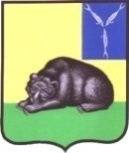    СОВЕТ   МУНИЦИПАЛЬНОГО ОБРАЗОВАНИЯ ГОРОД ВОЛЬСК  ВОЛЬСКОГО МУНИЦИПАЛЬНОГО РАЙОНА  САРАТОВСКОЙ ОБЛАСТИ    Р Е Ш Е Н И Е10 августа 2023 года                       № 65/4-219                               г. ВольскО внесении изменения в Регламент Совета муниципального образования город Вольск, утвержденный решением Совета муниципального образования город Вольск от 11.10.2013  г. № 2/3-11   В соответствии с Федеральным законом от 06.10.2003 г. 131-ФЗ «Об общих принципах организации местного самоуправления в Российской Федерации», Уставом муниципального образования город Вольск Вольского муниципального района Саратовской области, Совет муниципального образования город ВольскРЕШИЛ:1. Внести в Регламент Совета муниципального образования город Вольск, утвержденный решением Совета муниципального образования город Вольск от 11.10.2013  г. № 2/3-11 изменение, изложив  статью 17 в следующей редакции:          «Статья 17   Совет  из числа депутатов образует комиссии для предварительного рассмотрения и подготовки вопросов, относящихся к полномочиям Совета. Совет муниципального образования город Вольск может создавать постоянные и временные депутатские комиссии, а также комиссии Совета муниципального образования город Вольск с привлечением представителей общественности. Порядок образования комиссий, их полномочия, регламент деятельности устанавливаются настоящим Регламентом и Положениями о комиссиях. Для предварительного изучения и анализа отдельных вопросов, относящихся к полномочиям Совета, а также выработке согласованных решений могут создаваться рабочие группы.Рабочая группа создается решением депутатской комиссии, большинством голосов от числа присутствующих депутатов.Предложение о создании рабочей группы могут вносить глава муниципального образования город Вольск, депутаты Совета МО город Вольск на заседании депутатской комиссии Совета. При принятии решения о создании рабочей группы определяются вопросы ее ведения,  персональный состав, кандидатура руководителя и секретаря.	В состав рабочей группы входят депутаты Совета МО город Вольск. По решению рабочей группы на ее заседание могут быть приглашены представители органов местного самоуправления, эксперты, представители общественных организаций, а также органы, обладающие правом правотворческой инициативы.	 Рабочие группы образуются на срок, не превышающий срока полномочий Совета данного созыва и не пользуются правами депутатских объединений и комиссий Совета. Рабочая группа завершает свою деятельность после предоставления заключения (отчета о результатах деятельности) в соответствующую комиссию. Рабочая группа по вопросам своего ведения вправе:- проводить детальное изучение, рассмотрение и анализ вопросов, в отношении которых она создана;- заслушивать на своих заседаниях сообщения руководителей структурных подразделений органов местного самоуправления, руководителей муниципальных предприятий и учреждений, запрашивать от них необходимые документы;- привлекать к своей работе по согласованию с председателем Совета экспертов и специалистов.	 Рабочая группа проводит свою работу в форме заседаний, созываемых по мере необходимости. Заседание рабочей группы считается правомочным, если на нем присутствует не менее половины от общего числа ее членов.	 Заседание созывается руководителем рабочей группы. О созыве заседания руководитель рабочей группы уведомляет ее членов.	 Рабочая группа принимает решения в форме рекомендаций или предложений, которые оформляются протоколом заседания рабочей группы. Протокол заседания рабочей группы ведет секретарь, подписывает председательствующий на заседании рабочей группы. 	 Решения  рабочей группы принимаются большинством голосов от числа членов рабочей группы, присутствующих на  заседании.	 Депутат, являющийся членом рабочей группы и не имеющий возможности принять личное участие в ее работе, вправе до начала заседания направить в ее адрес свои предложения и поправки, которые подлежат обязательному рассмотрению рабочей группой.  По результатам деятельности рабочая группа подготавливает окончательный акт в виде заключения (отчета о результатах деятельности),  и направляет его на рассмотрение в соответствующую депутатскую комиссию. Заключение рабочей группы для комиссий Совета носит рекомендательный характер.   Депутатская комиссия рассматривает поступившее заключение и иные материалы рабочей группы, после чего принимает соответствующее решение. В случае вынесения вопроса на заседание Совета МО г. Вольск информация представляется председателем соответствующей депутатской комиссии, в рамках которой была создана рабочая группа».    2. Настоящее решение вступает в силу с момента его принятия.     3. Контроль за исполнением настоящего решения возложить на главу муниципального образования город Вольск.Глава муниципального образования город Вольск                                                                            С.В.Фролова